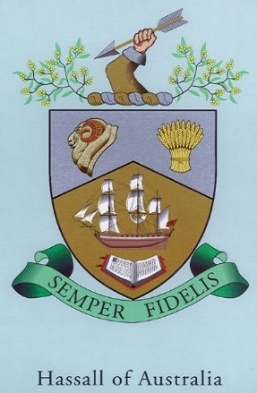 HASSALL FAMILY HISTORY ASSOCIATIONMembership Form 2023/24The Hassall Family History Association was established in 1993 to organize the 1998 bicentenary of the arrival of Rowland and Elizabeth Hassall in Sydney in 1798.The Association’s Main Purposes are:Foster and disseminate research on the life and heritage of Rowland and Elizabeth Hassall and other members of the Hassall family.Encourage historical research on other early settler families – particularly those with whom the Hassalls are related or with whom they share historic experience in early Australia.3.	Draw from Hassall family history insights about contributions to culture and innovation.Membership fees Membership is open to all and applies to our Financial Year July 1 to June 30Annual Membership - $10 (covers an individual or family living at home)Life Membership - $200 Donations are welcome to cover the Association’s activities.Current and future projectsThe Group’s current need is to identify volunteers (researchers, writers, event-organizers, publicists, webmasters) who can assist in carrying out the activities that will help achieve these objectives:   Newsletters are published each February, June and November.The Association collaborates with individuals and organizations with common interests, including:owners of historic properties associated with the family,the Thomas Hassall Anglican College,the State Library of New South Wales and other libraries.HASSALL FAMILY HISTORY ASSOCIATION

Membership Form - July 1, 2023 to June 30, 2024Name:Date of Birth (Optional)Date of Birth (Optional)Date of Birth (Optional)Address: Email:Phone:   Email:Phone:   Email:Phone:   This is a:     NEW membership        OR          membership RENEWALThis is a:     NEW membership        OR          membership RENEWALThis is a:     NEW membership        OR          membership RENEWALThis is a:     NEW membership        OR          membership RENEWALFamily Line    (please indicate the branch of the family you descend from):Thomas Hassall & Anne Marsden                           6. Eliza Hassall & Rev William Walker         Samuel Hassall & Lucy Mileham                            7. Susannah Hassall & William Shelley Jr     Jonathan Hassall & Mary Rouse                              8. Ann Hassall & Robert Campbell                Mary Hassall & Rev Walter Lawry                         9. Not sure                                                       James Hassall & Catherine Lloyd                          10. None of the above                                       Family Line    (please indicate the branch of the family you descend from):Thomas Hassall & Anne Marsden                           6. Eliza Hassall & Rev William Walker         Samuel Hassall & Lucy Mileham                            7. Susannah Hassall & William Shelley Jr     Jonathan Hassall & Mary Rouse                              8. Ann Hassall & Robert Campbell                Mary Hassall & Rev Walter Lawry                         9. Not sure                                                       James Hassall & Catherine Lloyd                          10. None of the above                                       Family Line    (please indicate the branch of the family you descend from):Thomas Hassall & Anne Marsden                           6. Eliza Hassall & Rev William Walker         Samuel Hassall & Lucy Mileham                            7. Susannah Hassall & William Shelley Jr     Jonathan Hassall & Mary Rouse                              8. Ann Hassall & Robert Campbell                Mary Hassall & Rev Walter Lawry                         9. Not sure                                                       James Hassall & Catherine Lloyd                          10. None of the above                                       Family Line    (please indicate the branch of the family you descend from):Thomas Hassall & Anne Marsden                           6. Eliza Hassall & Rev William Walker         Samuel Hassall & Lucy Mileham                            7. Susannah Hassall & William Shelley Jr     Jonathan Hassall & Mary Rouse                              8. Ann Hassall & Robert Campbell                Mary Hassall & Rev Walter Lawry                         9. Not sure                                                       James Hassall & Catherine Lloyd                          10. None of the above                                       Our Association has administrative costs. (You can choose to make an individual membership payment or can make any additional donation to assist with these costs). PAYMENT:Annual Membership ($10)        $ ________    name of member/s: _______________________________Life Membership ($200)           $ ________    name of individual: _______________________________               Donation                                  $ ________                                                 TOTAL =  $ ________Please:make direct deposit to: BSB: 062 575      Account: 10248050 Account Name:  Hassall Family History Association (include your name in the reference box). send this form to John Brooks (treasurer) at: email: brooksjno@gmail.com , or:post:   Unit 106/149 Pyrmont Street, Pyrmont. NSW 2009Our Association has administrative costs. (You can choose to make an individual membership payment or can make any additional donation to assist with these costs). PAYMENT:Annual Membership ($10)        $ ________    name of member/s: _______________________________Life Membership ($200)           $ ________    name of individual: _______________________________               Donation                                  $ ________                                                 TOTAL =  $ ________Please:make direct deposit to: BSB: 062 575      Account: 10248050 Account Name:  Hassall Family History Association (include your name in the reference box). send this form to John Brooks (treasurer) at: email: brooksjno@gmail.com , or:post:   Unit 106/149 Pyrmont Street, Pyrmont. NSW 2009Our Association has administrative costs. (You can choose to make an individual membership payment or can make any additional donation to assist with these costs). PAYMENT:Annual Membership ($10)        $ ________    name of member/s: _______________________________Life Membership ($200)           $ ________    name of individual: _______________________________               Donation                                  $ ________                                                 TOTAL =  $ ________Please:make direct deposit to: BSB: 062 575      Account: 10248050 Account Name:  Hassall Family History Association (include your name in the reference box). send this form to John Brooks (treasurer) at: email: brooksjno@gmail.com , or:post:   Unit 106/149 Pyrmont Street, Pyrmont. NSW 2009Our Association has administrative costs. (You can choose to make an individual membership payment or can make any additional donation to assist with these costs). PAYMENT:Annual Membership ($10)        $ ________    name of member/s: _______________________________Life Membership ($200)           $ ________    name of individual: _______________________________               Donation                                  $ ________                                                 TOTAL =  $ ________Please:make direct deposit to: BSB: 062 575      Account: 10248050 Account Name:  Hassall Family History Association (include your name in the reference box). send this form to John Brooks (treasurer) at: email: brooksjno@gmail.com , or:post:   Unit 106/149 Pyrmont Street, Pyrmont. NSW 2009The Thomas Hassall Anglican College will periodically invite Hassall family members to events related to the Hassall Family legacy.  Do you agree for the College to have your contact details for Newsletters and correspondence?  YES   or   NO                                                                                                                                                                     (please circle)   The Thomas Hassall Anglican College will periodically invite Hassall family members to events related to the Hassall Family legacy.  Do you agree for the College to have your contact details for Newsletters and correspondence?  YES   or   NO                                                                                                                                                                     (please circle)   The Thomas Hassall Anglican College will periodically invite Hassall family members to events related to the Hassall Family legacy.  Do you agree for the College to have your contact details for Newsletters and correspondence?  YES   or   NO                                                                                                                                                                     (please circle)   The Thomas Hassall Anglican College will periodically invite Hassall family members to events related to the Hassall Family legacy.  Do you agree for the College to have your contact details for Newsletters and correspondence?  YES   or   NO                                                                                                                                                                     (please circle)   Which of the following activities can you assist with?  (tick as appropriate)Which of the following activities can you assist with?  (tick as appropriate)Which of the following activities can you assist with?  (tick as appropriate)Seeking out and providing copies of family correspondence and photos ____________Seeking out and providing copies of family correspondence and photos ____________Assisting with promoting awareness of the Group’s existence and activities ________Assisting with promoting awareness of the Group’s existence and activities ________Undertaking primary research online (eg at Ancestry.com, TROVE, etc) ___________Undertaking primary research online (eg at Ancestry.com, TROVE, etc) ___________Undertaking primary research in archives & libraries __________________________Undertaking primary research in archives & libraries __________________________Undertaking primary research amongst family members ________________________Undertaking primary research amongst family members ________________________Writing items for the Newsletter  __________________________________________Writing items for the Newsletter  __________________________________________Event planning  ________________________________________________________Event planning  ________________________________________________________Financial management __________________________________________________Financial management __________________________________________________Graphic design_________________________________________________________Graphic design_________________________________________________________Digital Communications ____________________________________________________Digital Communications ____________________________________________________